Antes de responderes, lê as perguntas com atenção e analisa os documentos.1 Observa a árvore genealógica e a imagem.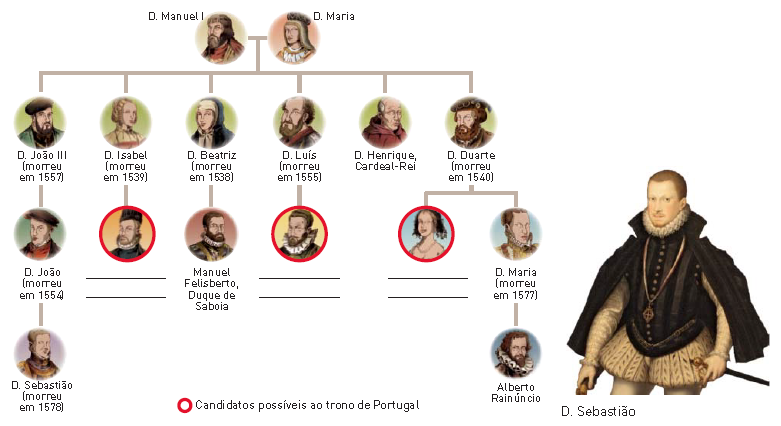 1.1 Refere a causa que levou Portugal a viver uma crise dinástica em 1578.____________________________________________________________________________________________________________________________________________________________1.2 Escreve o nome dos pretendentes ao trono de Portugal, em 1580, nos espaços embranco da genealogia.1.3 Completa os espaços em branco do texto.Em 1578, o jovem rei _______________ desapareceu na Batalha de _______________.Como não tinha filhos, sucedeu-lhe o tio-avô, o cardeal _______________. Sendoeste já velho, morreu dois anos depois, deixando vazio o trono de _______________.Surgiram, então, _______________ pretendentes ao trono português, todos netosdo rei _______________.O rei espanhol, _______________, foi apoiado pela _______________, clero e_______________, enquanto o prior do Crato, _______________, tinha o apoiodo _______________.Nas _______________, reunidas em _______________, _______________, é jurado rei dePortugal, com o nome _______________ . Ali prometeu defender os interesses de Portugal e manter os dois países independentes, embora governados pelo mesmo _______________.2 Atenta no mapa.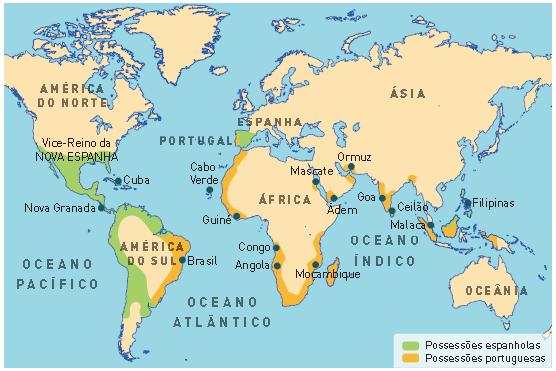 2.1 O que representa o mapa? ____________________________________________________2.2 Justifica, a partir do mapa, os apoios dos grupos sociais privilegiados e da burguesia aFilipe II de Espanha.__________________________________________________________________________________________________________________________________________________________________________________________________________________________________________________________________________________________________________________________________________________________________________________________________________________________________________________________________________________________________________________________________________________________________3 Lê o documento 1 com atenção.3.1 Por que razão os estrangeiros já não podiam vir a Lisboa comprar as especiarias?____________________________________________________________________________________________________________________________________________________________3.2 Transcreve do documento uma frase que prove o desinteresse do rei em defendero Império Português.____________________________________________________________________________________________________________________________________________________________3.3 Qual é o direito antigo dos Portugueses, referido no documento, que o rei deixou de respeitar?____________________________________________________________________________________________________________________________________________________________3.4 Indica outros dois motivos para o descontentamento dos Portugueses.________________________________________________________________________________________________________________________________________________________________________________________________________________________________________________________________________________________________________________________4.1 Classifica as afirmações de verdadeiras (V) ou falsas (F).Filipe I prometeu manter a língua, a moeda e os costumes portugueses.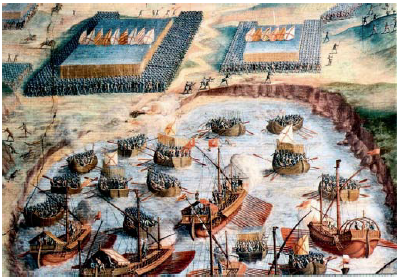 D. António, prior do Crato, foi aclamado rei pelo povo, em 1640.D. João IV iniciou a 4.ª dinastia, chamada dinastia Filipina.A revolta do 1.º de Dezembro de 1640 pôs fim ao domínio filipino em Portugal.Covadonga e Guadalete foram batalhas da Restauração.4.2 Corrige as afirmações que classificaste como falsas (F).______________________________________________________________________________________________________________________________________________________________________________________________________________________________________________________________________________________________________________________________________________________________________________________________________5 Relaciona os elementos da esquerda com os da direita.6 Assinala com um X a opção correta cada uma das afirmações.a) A dinastia filipina reinou em Portugal de 1580 até:1650. 		1640. 			1668.b) Os motins e as revoltas foram frequentes no reinado português de:Filipe I. 		Filipe II. 		Filipe III.c) Na restauração da independência de Portugal foi proclamado rei:D. Pedro II. 	D. João IV.		D. Afonso VI.7 Ordena cronologicamente os seguintes acontecimentos, atribuindo 1 ao mais antigo e 5 ao mais recente.Início da dinastia de Bragança.Morte de D. Sebastião.Aclamação de Filipe II rei de Portugal.D. António foge para a França.Guerra da Restauração.8 Lê o documento 2.8.1 Escreve um texto (cerca de 9 linhas) sobre a Restauração da Independência de Portugal. Deves orientar a tua resposta pelos seguintes pontos:– a Revolta de 1640;– a Guerra da Restauração. _________________________________________________________________________________________________________________________________________________________________________________________________________________________________________________________________________________________________________________________________________________________________________________________________________________________________________________________________________________________________________________________________________________________________________________________________________________________________________________________________________________________________________________________________________________________________________________________________________________________________________________________________________________________A. Revolta de 1640.B. Portugal luta contra Espanha pela independência. C. Derrota das tropas de D. António, prior do Crato.D. Levantamento popular ocorrido em Évora.E. Período em que Portugal está sob domínio espanhol.RestauraçãoUnião IbéricaBatalha de AlcântaraGuerra da RestauraçãoRevolta do Manuelinho